http://bibliotehnamuza.blogspot.com/  - Блог «Бібліотечна  муза» (Брусилівська ЦРБ)http://gremyachebibl.blogspot.com/ - Блог бібліотекаря  села Грем'яче, Острозького району, Рівненської області Лариси Лаптєвої  "Я - бібліотекарка!"http://lib-pub.blogspot.com/ - блог центральної публічної бібліотеки м. КомсомольськБлоги бібліотек Жидачівської РЦБС :Читайте та впроваджуйте у своїх книгозбірнях.Бажаємо успіху!Наша адреса:Вул. Леніна, 20місто СватовеЛуганська область 92600Тел.: 3-27-49 – директор3-34-58 – відділ обслуговуванняEmail: svt.bibl@gmail.comСайт: www.knigosvit.narod.ruСватівська центральна районнаБібліотека ім. Т. ПоляковаКорисні блоги для бібліотекарівВебліографічна закладка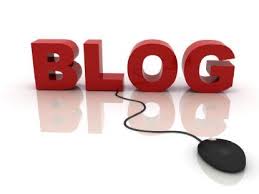 2015Блоґ (Блог, англ. blog, від web log, «мережевий журнал чи щоденник подій») — це веб-сайт, головний зміст якого — записи, зображення чи мультимедіа, що регулярно додаються.Для блоґів характерні короткі записи тимчасової значущості.Блоґерами називають людей, які є авторами блоґів. Сукупність усіх блоґів в Інтернеті створює блоґосферу. Блоґ – це авторський твір, де автор висловлює власне ставлення і суб’єктивні думки з приводу чогось. Мова ведеться від першої особи. Блоґи бувають колективні, але у складових частин завжди свої автори. Записи демонструється у зворотно-хронологічному порядку. Тобто, спочатку ви отримуєте найновіші повідомлення. Крім того він діалогічний за своєю природою і передбачає зворотний зв’язок між аудиторією та автором.Переважна більшість блоґів (99%) – це веб-сайти, у яких основна значуща частина – текст. Проте блоґ може існувати у вигляді зображень, звуків або відео без жодного писаного слова. Блоґи здобули шалену популярність протягом останніх років. Це сталося завдяки веб-сервісам, що дозволяють будь-кому без технічних навичок вести власний блоґ. Мільйони людей почали писати блоґи, перетворившись у цій іпостасі на блоґерів. Для колег-бібліотекарів пропонуємо  список бібліотечних блогів, які допоможуть в  роботі:http://irynavasylchuk.blogspot.com/ - блог «Душі аптека - бібліотека!»Блоги обласної бібліотеки для юнацтва ім.Б.Лавреньова:http://blogovo-wolf.blogspot.com/ - блог «Blog-ово литературной волчицы»http://knigarub.blogspot.com/ - блог " Книголюб " библиотеки-филиала №2 Рубежанской ЦБСhttp://lesilib.tumblr.com/ - Відеоблог Публічної бібліотеки імені Лесі Українки м. Києва "СтоЛична бібліотека"http://bibl-brodu.blogspot.com - Блог «Бродівська центральна районна бібліотека» - Бродівська централізавана бібліотечна системаhttp://brodu-pdg.blogspot.com - Блог «Бродівська ЦРБ. ПДГ інформує» - Бродівська централізавана бібліотечна системаhttp://kryzhopilskacbs.blogspot.com/ - Блог Крижопільської ЦБСhttp://junbiblzt.blogspot.com/ - Блог "Натхненні юністю" Житомирська обласна бібліотека для юнацтваhttp://eidea-lib.blogspot.com/ - Інженерна думка бібліотекаряhttp://ub-lozova.blogspot.com/ - Блог «Лозівська юнацька бібліотека»Блоги бібліотек Жидачівської РЦБС :http://bibliotekazh.blogspot.com/ - блог Центральної бібліотеки Жидачівської РЦБСhttp://bibl5.blogspot.com/ -блог «Луцька бібліотека філія № 5 для дорослих»http://oleksperlina.blogspot.com/ - Блог методико - бібліографічного відділу "Бібліоперлинки", Великоолесандрівської центральної районної бібліотекиhttp://4biblternopil.blogspot.com - "Бібліозернятко" - Дитяча бібліотека №4 м.Тернопільhttp://knyzhkovapavutynka.blogspot.com/ - Книжкова павутинка (Андрушівська ЦРБ)http://bibostriv.blogspot.com/ - Блог «Бібліотечний острів» (Новоград-Волинська ЦРБ)http://bibliotechneasorti.blogspot.com/ - Блог «Бібліотечне асорті» (Коростенська ЦРБ)